СОБРАНИЕ ДЕПУТАТОВ АГАПОВСКОГО МУНИЦИПАЛЬНОГО РАЙОНА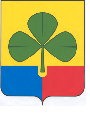 ЧЕЛЯБИНСКОЙ ОБЛАСТИШЕСТЬДЕСЯТ СЕДЬМОЕ ЗАСЕДАНИЕ ПЯТОГО СОЗЫВАРЕШЕНИЕот 25.03.2020 г.		                  с. Агаповка                                        № 546Об отставке по собственному желанию депутатаСобрания депутатов Агаповского муниципального района по одномандатному избирательному округу N 2 Айдынян В.Л.	В соответствии с Федеральным законом от 6 октября 2003 года N 131-ФЗ "Об общих принципах организации местного самоуправления в Российской Федерации", Уставом Агаповского муниципального района, на основании личного заявления депутата Собрания депутатов Агаповского муниципального района по одномандатному избирательному округу N 2 Айдынян Валерия Лазаревича, Собрание депутатов Агаповского муниципального района, РЕШАЕТ: 1. Принять отставку по собственному желанию депутата Собрания депутатов Агаповского муниципального района по одномандатному избирательному округу N 2 Айдынян Валерия Лазаревича. 2. Считать прекращенными досрочно полномочия депутата Агаповского муниципального района по одномандатному избирательному округу N 2 Айдынян Валерия Лазаревича с 25 марта 2020 года. 3. Организацию выполнения настоящего решения возложить на постоянную комиссию по мандатной и депутатской этике (Гуляев В.С.) и начальника отдела Собрания депутатов Агаповского муниципального района (Шубенкова Т.В.). 4. Настоящее решение вступает в силу со дня его подписания и подлежит официальному опубликования в газете «Агаповский вестник» и на официальном сайте администрации Агаповского муниципального района.Председатель Собрания депутатов Агаповского муниципального района        		                 С.А. Ульянцев 